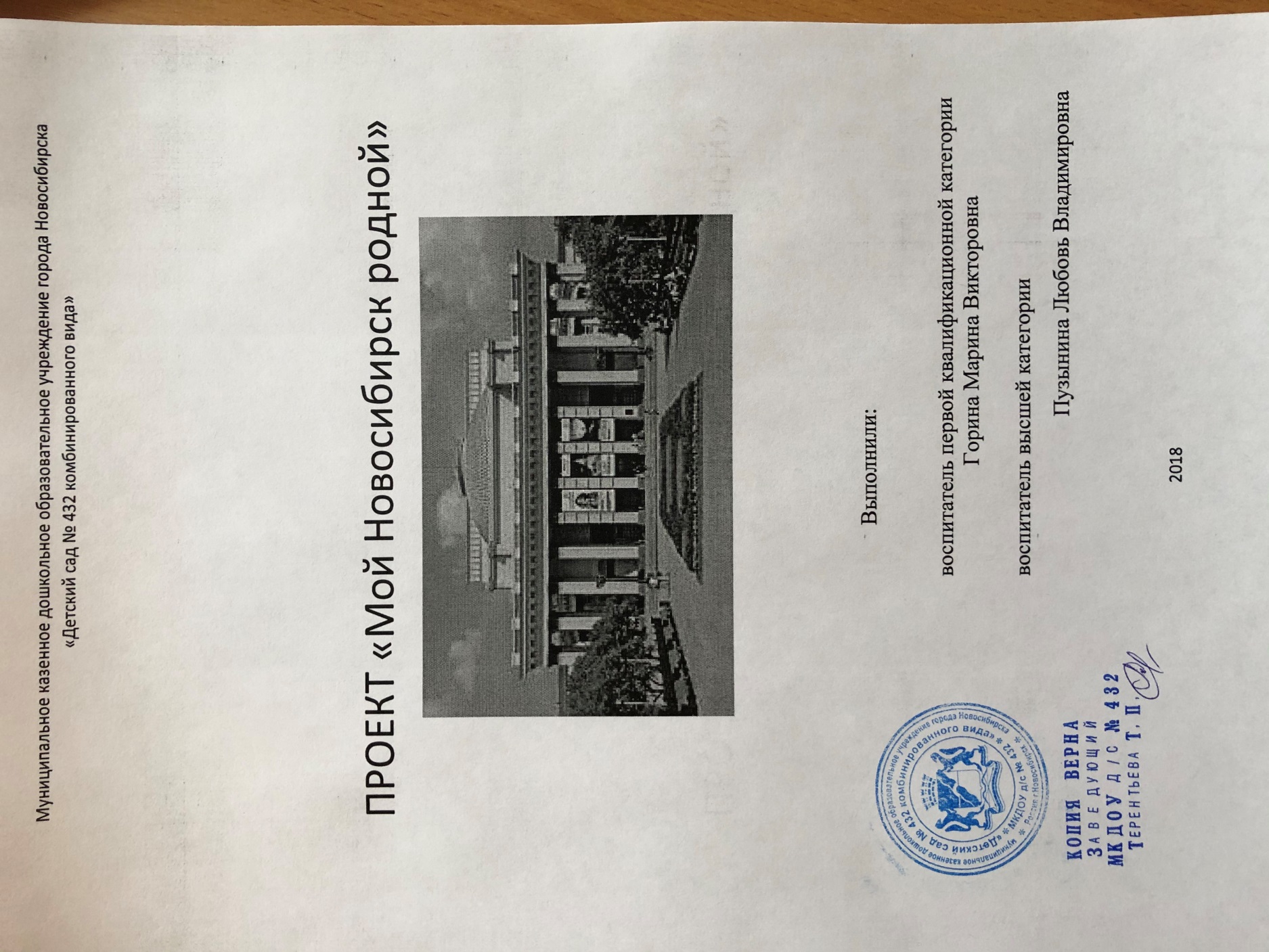 ЦЕЛь: ознакомление детей дошкольного возраста со своей малой родиной - городом Новосибирском.Задачи:- закрепить знания детей о родном городе и его достопримечательностях;   воспитывать бережное отношение к людям, природе родного края;  способствовать развитию познавательно-практической активности детей.Участники проекта: педагоги, дети, родители.РЕАЛИЗАЦИЯ МИНИ- ПРОЕКТА1.Организационно-подготовительный - Обоснование актуальности темы, мотивация ее выбора; - Определение цели и задач проекта; - Подбор литературы, пособий, атрибутов; - Обсуждение с родителями вопросов, связанных с проведением проекта; - Составление тематического планирования мероприятий; - Сбор информации по теме. 2. ОсновнойАнкетирование родителей и педагогов «С какого возраста нужно воспитывать гражданственность, патриотизм, любовь к Родине»Игровые образовательные ситуации, просмотр слайдовОрганизация экскурсий с детьми по достопримечательностям города (с родителями)Развлечение, посвященное Дню матери;Оформление стенда: «мой Новосибирск»Презентация детьми книжек «Мои любимые места»Создание дидактической игры «В гости к Городовичку»3. Заключительный - Обобщение результатов работы: детские тематические проекты «Какая она, моя улица?», «Мой город Новосибирск» - Презентация дид. Игры «В гости к Городовичку»-Интеллектуальная игра «Умники и умницы» на тему «Мой родной город Новосибирск»ПРИЛОЖЕНИЕДидактические игры по ознакомлению детей с городомПросьба ответить на вопросы анкеты, которые позволят выяснить отношение  к воспитанию у детей патриотических чувств Анкета для родителей. 1.Что Вы понимаете под термином «патриотическое воспитание»? 2.Возможно ли патриотическое воспитание в детском саду? 3.Как, по Вашему мнению, следует сформулировать цель патриотического воспитания детей дошкольного возраста? 4.Как Вы считаете, кто несет основную ответственность за патриотическое воспитание детей - педагоги или родители? 5.Как Вы считаете, стоит ли и с какого возраста следует знакомить детей с символикой государства, традициями, памятными датами? 6.Как Вы считаете, актуальна ли в современном обществе тема ознакомления с родословной семьи? Есть ли в вашем доме семейные традиции?                                          Спасибо за сотрудничество.Название игры                     Цель  Материал к игреГде находится памятник?Учить ориентироваться по карте-схеме города, закреплять знания о памятниках городаКарта- схема города, фотоматериалы видов городаНайди отличияУчить сравнивать характерные особенности старого и современного города, развивать мышление и речь, закреплять знания о родном городе; воспитывать интерес к его настоящему прошломуФотографии и иллюстрации, изображающие улицы и людей старого и современного городаСобери из частей целоеУчить из частей составлять целое                из фрагментов - вид городаРазрезные картинкиКак зовут тебя, деревце?Учить сравнивать и называть характерные особенности разных видов деревьев, произрастающих в городе. Развивать память, мышление, речевую активностьПазлы с изображением частей разных видов деревьев, произрастающих в нашем городеЛогическая цепочка «Мир профессий и организаций» Учить детей думать, отгадывать загадки о профессиях, называть характер работы, учебное заведение, в котором учат этой профессии, организацию, в которой эта профессия нужнаЗагадки-картинки ( врач-Медицинская академия, больницы, поликлиники, школы, детские сады ) Вот мой дом, вот моя улицаУчить детей называть улицы ближайшего окружения; знать, в честь кого они названыФотографии центральных улиц, карта городаПтицы нашего городаЗакреплять представления детей о птицах нашего города; уметь отличать их по харак-терным признакам, образу жизни картинки с изображением птицИнтервью Учить детей составлять небольшой связный рассказ по теме: «Мой город». Воспитывать уверенность в себе, любовь к родному городу, желание поделиться своими впечатлениями с другимиМикрофон, бейдж с надписью «Корреспондент газеты»Игровое упражнение «Продолжи»Формировать умение быстро схватывать смысл услышанного; запоминать, составлять собственное высказывание; закреплять знания о достопримечательностях городаГород будущегоУчить детей фантазировать, придумывать собственные названия улиц, уметь объяснять, почему именно так названа улицаТак бывает или нет?Учить находить и исправлять ошибки в описании родного города, развивать логическое мышление, воображениеКарточки с составленными неточными рассказами о городе, его достопримечательностяхЧто? Где? Когда?Закреплять представления детей о городе, знать исторические особенности его развития, уметь правильно согласно возрасту формулировать ответОткрытки с изображением старого и нового городаЯ – фотограф Развивать у детей творческое воображение, стремление «увидеть» и «показать» всем собственный город Игрушка-фотоаппарат, листы бумаги, фломастеры или карандашиЗагадки о Сибири и НовосибирскеФормировать речевые навыкиЗагадки о достопримечательностяхИстория улиц НовосибирскаЗакрепить представление о том, что улицы имели другие названия, почему они так назывались. Четвертый лишнийУчить классифицировать, находить лишнее, не относящееся к Новосибирску(транспорт, деревья, птицы…)Логические цепочкиУстановить для каждой группы объединяющий признак.( писатели, архитекторы, спортсмены, художники).Составь россыпьУчить составлять разрезанные на части открытки с памятниками архитектуры Новосибирска и рассказать.Разрезанные открыткиПоймал – ответил  Учить быстро отвечать на вопрос, что означает слово МячЗанятия древних жителей НовосибирскаЗакрепить представления о том, как люди жили раньше, дети соотносят вопрос с картинкой, составляют рассказ.Картинки с орудиями труда Найди герб Новосибирска Учить узнавать герб Новосибирска среди других.Гербы разных городов.Что на открытке?Учить узнавать достопримечательности Новосибирска, составлять рассказы.Комплект открытокЧто такое хорошо и что такое плохо?Уточнить представления о благоустройстве города, учить беречь труд взрослых.Картинки сюжетные с положительными и отрицательными героямиЖители городаУточнить представление о людях разных национальностей, определить по костюму национальностьОткрытки с изображением людей в национальных костюмах